السيرة الذاتية ـــ الاسم : أحمد حمدان جميل عبدالعال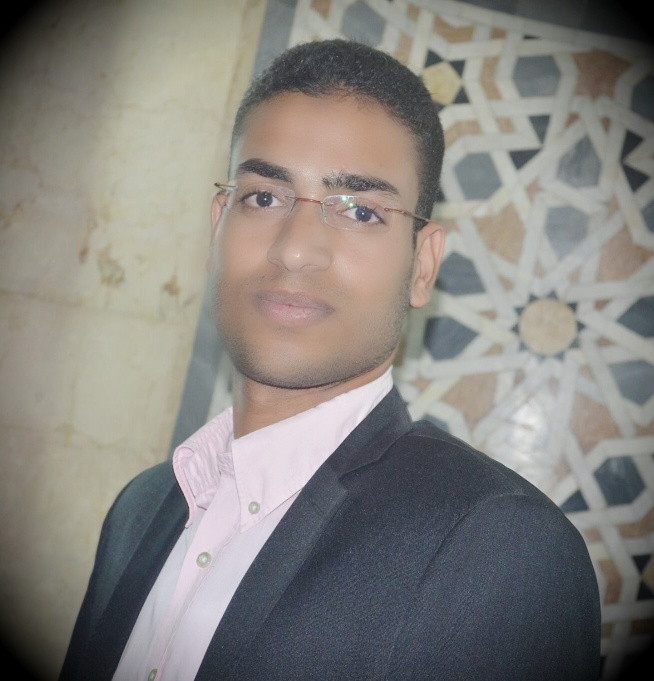  ـــ المؤهل الدراسي : بكالوريوس الطب والجراحة كلية الطب جامعة اسيوط ( قيد الدراسة)  .ـــ تاريخ الميلاد :1 / 1 / 1994 م . ـــ الحالة الاجتماعية : أعزب .ـــ الوظيفة الحالية : طالب بكلية الطب جامعة اسيوطـ سنوات الخبرة : لا يوجدـــ العنوان : جمهورية مصر العربية ــ محافظة أسيوط ــ مركز أبنوب ــ بحري البلد ــ عزبة الخضريـــ هاتف المنزل : 088/ 2510614     ـــ هاتف محمول : 01127789383